Технологическая карта контроля нарасчистку трассы, производство земляных работ2014г.Технологическую карту контроля разработал         												                                                                                                                                                       (должность, ФИО)                                                                                      (подпись)Лист ознакомления с технологической картой контроля на ____________________________________________Шифр картыТКК-2-ВСМН-001-2014Шифр картыТКК-2-ВСМН-001-2014Шифр картыТКК-2-ВСМН-001-2014Наименование предприятия, организации и службы строительной подрядной организации, выполняющий контроль:Наименование предприятия, организации и службы строительной подрядной организации, выполняющий контроль:Наименование предприятия, организации и службы строительной подрядной организации, выполняющий контроль:Наименование предприятия, организации и службы строительной подрядной организации, выполняющий контроль:Наименование предприятия, организации и службы строительной подрядной организации, выполняющий контроль:Наименование предприятия, организации и службы строительной подрядной организации, выполняющий контроль:Наименование предприятия, организации и службы строительной подрядной организации, выполняющий контроль:Наименование предприятия, организации и службы строительной подрядной организации, выполняющий контроль:Область применения, общие данные о виде контролируемых работ: Расчистка трассы, производство земляных работ на объекте: Область применения, общие данные о виде контролируемых работ: Расчистка трассы, производство земляных работ на объекте: Область применения, общие данные о виде контролируемых работ: Расчистка трассы, производство земляных работ на объекте: Область применения, общие данные о виде контролируемых работ: Расчистка трассы, производство земляных работ на объекте: Область применения, общие данные о виде контролируемых работ: Расчистка трассы, производство земляных работ на объекте: Область применения, общие данные о виде контролируемых работ: Расчистка трассы, производство земляных работ на объекте: Область применения, общие данные о виде контролируемых работ: Расчистка трассы, производство земляных работ на объекте: Область применения, общие данные о виде контролируемых работ: Расчистка трассы, производство земляных работ на объекте: Область применения, общие данные о виде контролируемых работ: Расчистка трассы, производство земляных работ на объекте: Область применения, общие данные о виде контролируемых работ: Расчистка трассы, производство земляных работ на объекте: Область применения, общие данные о виде контролируемых работ: Расчистка трассы, производство земляных работ на объекте: Нормативные документы:Нормативные документы:Нормативные документы:Нормативные документы:Нормативные документы:Нормативные документы:Нормативные документы:Нормативные документы:Нормативные документы:Нормативные документы:Нормативные документы:№ОбозначениеОбозначениеНаименование документаНаименование документаНаименование документаНаименование документаНаименование документаНаименование документаНаименование документаНаименование документа1ГОСТ 21.101-97ГОСТ 21.101-97«СПДС. Основные требования к проектной и рабочей документации»«СПДС. Основные требования к проектной и рабочей документации»«СПДС. Основные требования к проектной и рабочей документации»«СПДС. Основные требования к проектной и рабочей документации»«СПДС. Основные требования к проектной и рабочей документации»«СПДС. Основные требования к проектной и рабочей документации»«СПДС. Основные требования к проектной и рабочей документации»«СПДС. Основные требования к проектной и рабочей документации»2ГОСТ 17.5.3.06-85ГОСТ 17.5.3.06-85«Охрана природы. Земли. Требования к определению норм снятия плодородного слоя почвы при производстве земляных работ»«Охрана природы. Земли. Требования к определению норм снятия плодородного слоя почвы при производстве земляных работ»«Охрана природы. Земли. Требования к определению норм снятия плодородного слоя почвы при производстве земляных работ»«Охрана природы. Земли. Требования к определению норм снятия плодородного слоя почвы при производстве земляных работ»«Охрана природы. Земли. Требования к определению норм снятия плодородного слоя почвы при производстве земляных работ»«Охрана природы. Земли. Требования к определению норм снятия плодородного слоя почвы при производстве земляных работ»«Охрана природы. Земли. Требования к определению норм снятия плодородного слоя почвы при производстве земляных работ»«Охрана природы. Земли. Требования к определению норм снятия плодородного слоя почвы при производстве земляных работ»3ГОСТ 25100-95ГОСТ 25100-95«Грунты. Классификация»«Грунты. Классификация»«Грунты. Классификация»«Грунты. Классификация»«Грунты. Классификация»«Грунты. Классификация»«Грунты. Классификация»«Грунты. Классификация»4ГОСТ 13015.0-83ГОСТ 13015.0-83«Конструкции и изделия бетонные и железобетонные сборные. Общие технические требования»«Конструкции и изделия бетонные и железобетонные сборные. Общие технические требования»«Конструкции и изделия бетонные и железобетонные сборные. Общие технические требования»«Конструкции и изделия бетонные и железобетонные сборные. Общие технические требования»«Конструкции и изделия бетонные и железобетонные сборные. Общие технические требования»«Конструкции и изделия бетонные и железобетонные сборные. Общие технические требования»«Конструкции и изделия бетонные и железобетонные сборные. Общие технические требования»«Конструкции и изделия бетонные и железобетонные сборные. Общие технические требования»5СНиП 2.05.06-85*СНиП 2.05.06-85*«Магистральные трубопроводы»«Магистральные трубопроводы»«Магистральные трубопроводы»«Магистральные трубопроводы»«Магистральные трубопроводы»«Магистральные трубопроводы»«Магистральные трубопроводы»«Магистральные трубопроводы»6СП 126.13330.2012СП 126.13330.2012«Геодезические работы в строительстве»«Геодезические работы в строительстве»«Геодезические работы в строительстве»«Геодезические работы в строительстве»«Геодезические работы в строительстве»«Геодезические работы в строительстве»«Геодезические работы в строительстве»«Геодезические работы в строительстве»7СП 45.13330.2012СП 45.13330.2012«Земляные сооружения, основания и фундаменты»«Земляные сооружения, основания и фундаменты»«Земляные сооружения, основания и фундаменты»«Земляные сооружения, основания и фундаменты»«Земляные сооружения, основания и фундаменты»«Земляные сооружения, основания и фундаменты»«Земляные сооружения, основания и фундаменты»«Земляные сооружения, основания и фундаменты»8СНиП 3.01.01-85*СНиП 3.01.01-85*«Организация строительного производства»«Организация строительного производства»«Организация строительного производства»«Организация строительного производства»«Организация строительного производства»«Организация строительного производства»«Организация строительного производства»«Организация строительного производства»11СНиП 12-03-01СНиП 12-03-01«Безопасность труда в строительстве. Часть 1. Общие требования»«Безопасность труда в строительстве. Часть 1. Общие требования»«Безопасность труда в строительстве. Часть 1. Общие требования»«Безопасность труда в строительстве. Часть 1. Общие требования»«Безопасность труда в строительстве. Часть 1. Общие требования»«Безопасность труда в строительстве. Часть 1. Общие требования»«Безопасность труда в строительстве. Часть 1. Общие требования»«Безопасность труда в строительстве. Часть 1. Общие требования»12СНиП 12-04-02СНиП 12-04-02«Безопасность труда в строительстве. Часть 2. Строительное производство»«Безопасность труда в строительстве. Часть 2. Строительное производство»«Безопасность труда в строительстве. Часть 2. Строительное производство»«Безопасность труда в строительстве. Часть 2. Строительное производство»«Безопасность труда в строительстве. Часть 2. Строительное производство»«Безопасность труда в строительстве. Часть 2. Строительное производство»«Безопасность труда в строительстве. Часть 2. Строительное производство»«Безопасность труда в строительстве. Часть 2. Строительное производство»13ВСН 004-88ВСН 004-88«Строительство магистральных трубопроводов. Технология и организация»«Строительство магистральных трубопроводов. Технология и организация»«Строительство магистральных трубопроводов. Технология и организация»«Строительство магистральных трубопроводов. Технология и организация»«Строительство магистральных трубопроводов. Технология и организация»«Строительство магистральных трубопроводов. Технология и организация»«Строительство магистральных трубопроводов. Технология и организация»«Строительство магистральных трубопроводов. Технология и организация»14ВСН  012-88 ч.1, ч 2.ВСН  012-88 ч.1, ч 2.«Строительство магистральных и промысловых трубопроводов. Контроль качества и приемка работ»«Строительство магистральных и промысловых трубопроводов. Контроль качества и приемка работ»«Строительство магистральных и промысловых трубопроводов. Контроль качества и приемка работ»«Строительство магистральных и промысловых трубопроводов. Контроль качества и приемка работ»«Строительство магистральных и промысловых трубопроводов. Контроль качества и приемка работ»«Строительство магистральных и промысловых трубопроводов. Контроль качества и приемка работ»«Строительство магистральных и промысловых трубопроводов. Контроль качества и приемка работ»«Строительство магистральных и промысловых трубопроводов. Контроль качества и приемка работ»Требования к персоналу, осуществляющему контрольТребования к персоналу, осуществляющему контрольТребования к персоналу, осуществляющему контрольОпыт работ на инженерно-техничексих должностях в области строительства не менее 3 лет; наличие квалифицированных и аттестационных документов, подтверждающих необходимую квалификацию по видам контролируемых работ; быть аттестованным в области промышленной безопасности; пройти проверку знаний по охране труда; быть ознакомленным с требованием ППР, технологическими картами и специальными инструкциями под роспись; пройти проверку знаний по ОТ и ПБ Заказчика; руководствоваться  в работе требованиям проектной документации и положением о СКК ЗАО «ВОЗРОЖДЕНИЕ».   Опыт работ на инженерно-техничексих должностях в области строительства не менее 3 лет; наличие квалифицированных и аттестационных документов, подтверждающих необходимую квалификацию по видам контролируемых работ; быть аттестованным в области промышленной безопасности; пройти проверку знаний по охране труда; быть ознакомленным с требованием ППР, технологическими картами и специальными инструкциями под роспись; пройти проверку знаний по ОТ и ПБ Заказчика; руководствоваться  в работе требованиям проектной документации и положением о СКК ЗАО «ВОЗРОЖДЕНИЕ».   Опыт работ на инженерно-техничексих должностях в области строительства не менее 3 лет; наличие квалифицированных и аттестационных документов, подтверждающих необходимую квалификацию по видам контролируемых работ; быть аттестованным в области промышленной безопасности; пройти проверку знаний по охране труда; быть ознакомленным с требованием ППР, технологическими картами и специальными инструкциями под роспись; пройти проверку знаний по ОТ и ПБ Заказчика; руководствоваться  в работе требованиям проектной документации и положением о СКК ЗАО «ВОЗРОЖДЕНИЕ».   Опыт работ на инженерно-техничексих должностях в области строительства не менее 3 лет; наличие квалифицированных и аттестационных документов, подтверждающих необходимую квалификацию по видам контролируемых работ; быть аттестованным в области промышленной безопасности; пройти проверку знаний по охране труда; быть ознакомленным с требованием ППР, технологическими картами и специальными инструкциями под роспись; пройти проверку знаний по ОТ и ПБ Заказчика; руководствоваться  в работе требованиям проектной документации и положением о СКК ЗАО «ВОЗРОЖДЕНИЕ».   Опыт работ на инженерно-техничексих должностях в области строительства не менее 3 лет; наличие квалифицированных и аттестационных документов, подтверждающих необходимую квалификацию по видам контролируемых работ; быть аттестованным в области промышленной безопасности; пройти проверку знаний по охране труда; быть ознакомленным с требованием ППР, технологическими картами и специальными инструкциями под роспись; пройти проверку знаний по ОТ и ПБ Заказчика; руководствоваться  в работе требованиям проектной документации и положением о СКК ЗАО «ВОЗРОЖДЕНИЕ».   Опыт работ на инженерно-техничексих должностях в области строительства не менее 3 лет; наличие квалифицированных и аттестационных документов, подтверждающих необходимую квалификацию по видам контролируемых работ; быть аттестованным в области промышленной безопасности; пройти проверку знаний по охране труда; быть ознакомленным с требованием ППР, технологическими картами и специальными инструкциями под роспись; пройти проверку знаний по ОТ и ПБ Заказчика; руководствоваться  в работе требованиям проектной документации и положением о СКК ЗАО «ВОЗРОЖДЕНИЕ».   Опыт работ на инженерно-техничексих должностях в области строительства не менее 3 лет; наличие квалифицированных и аттестационных документов, подтверждающих необходимую квалификацию по видам контролируемых работ; быть аттестованным в области промышленной безопасности; пройти проверку знаний по охране труда; быть ознакомленным с требованием ППР, технологическими картами и специальными инструкциями под роспись; пройти проверку знаний по ОТ и ПБ Заказчика; руководствоваться  в работе требованиям проектной документации и положением о СКК ЗАО «ВОЗРОЖДЕНИЕ».   Опыт работ на инженерно-техничексих должностях в области строительства не менее 3 лет; наличие квалифицированных и аттестационных документов, подтверждающих необходимую квалификацию по видам контролируемых работ; быть аттестованным в области промышленной безопасности; пройти проверку знаний по охране труда; быть ознакомленным с требованием ППР, технологическими картами и специальными инструкциями под роспись; пройти проверку знаний по ОТ и ПБ Заказчика; руководствоваться  в работе требованиям проектной документации и положением о СКК ЗАО «ВОЗРОЖДЕНИЕ».   Перечень средств контроля и измерений и требования к нимПеречень средств контроля и измерений и требования к нимПеречень средств контроля и измерений и требования к нимПеречень средств контроля и измерений и требования к нимПеречень средств контроля и измерений и требования к нимПеречень средств контроля и измерений и требования к нимПеречень средств контроля и измерений и требования к нимПеречень средств контроля и измерений и требования к нимПеречень средств контроля и измерений и требования к нимПеречень средств контроля и измерений и требования к нимПеречень средств контроля и измерений и требования к ним№Наименование:Наименование:Наименование:Наименование:Наименование:Технические характеристики:Технические характеристики:Технические характеристики:Технические характеристики:Технические характеристики:1Теодолит (допускается использовать тахеометр)Теодолит (допускается использовать тахеометр)Теодолит (допускается использовать тахеометр)Теодолит (допускается использовать тахеометр)Теодолит (допускается использовать тахеометр)диапазон измерений углов 0-60град угл. расстояний 20-200м. Точность измерений углов ± 2мин угл. расстояний 0,1-0,2м;диапазон измерений углов 0-60град угл. расстояний 20-200м. Точность измерений углов ± 2мин угл. расстояний 0,1-0,2м;диапазон измерений углов 0-60град угл. расстояний 20-200м. Точность измерений углов ± 2мин угл. расстояний 0,1-0,2м;диапазон измерений углов 0-60град угл. расстояний 20-200м. Точность измерений углов ± 2мин угл. расстояний 0,1-0,2м;диапазон измерений углов 0-60град угл. расстояний 20-200м. Точность измерений углов ± 2мин угл. расстояний 0,1-0,2м;2Нивелир (допускается использовать тахеометр)Нивелир (допускается использовать тахеометр)Нивелир (допускается использовать тахеометр)Нивелир (допускается использовать тахеометр)Нивелир (допускается использовать тахеометр)диапазон измерений 0,05-2м. Точность измерений ±50мм; погрешность измерения которого не превышает 3 мкмдиапазон измерений 0,05-2м. Точность измерений ±50мм; погрешность измерения которого не превышает 3 мкмдиапазон измерений 0,05-2м. Точность измерений ±50мм; погрешность измерения которого не превышает 3 мкмдиапазон измерений 0,05-2м. Точность измерений ±50мм; погрешность измерения которого не превышает 3 мкмдиапазон измерений 0,05-2м. Точность измерений ±50мм; погрешность измерения которого не превышает 3 мкм3Рулетки 5,20*,50мРулетки 5,20*,50мРулетки 5,20*,50мРулетки 5,20*,50мРулетки 5,20*,50мточность измерений ±1мм или 1/1000 измеряемой величины;точность измерений ±1мм или 1/1000 измеряемой величины;точность измерений ±1мм или 1/1000 измеряемой величины;точность измерений ±1мм или 1/1000 измеряемой величины;точность измерений ±1мм или 1/1000 измеряемой величины;4Струна*Струна*Струна*Струна*Струна*диапазон измерений – длина контролируемой трубы до 13м;диапазон измерений – длина контролируемой трубы до 13м;диапазон измерений – длина контролируемой трубы до 13м;диапазон измерений – длина контролируемой трубы до 13м;диапазон измерений – длина контролируемой трубы до 13м;5Линейка металлическая 150 ммЛинейка металлическая 150 ммЛинейка металлическая 150 ммЛинейка металлическая 150 ммЛинейка металлическая 150 ммточность измерений ±1мм;точность измерений ±1мм;точность измерений ±1мм;точность измерений ±1мм;точность измерений ±1мм;6Линейка металлическая 1000 мм*Линейка металлическая 1000 мм*Линейка металлическая 1000 мм*Линейка металлическая 1000 мм*Линейка металлическая 1000 мм*точность измерений ±1мм;точность измерений ±1мм;точность измерений ±1мм;точность измерений ±1мм;точность измерений ±1мм;7Трассоискатель*Трассоискатель*Трассоискатель*Трассоискатель*Трассоискатель*диапазон измерений не менее 5 м, точность измерений не более 10%диапазон измерений не менее 5 м, точность измерений не более 10%диапазон измерений не менее 5 м, точность измерений не более 10%диапазон измерений не менее 5 м, точность измерений не более 10%диапазон измерений не менее 5 м, точность измерений не более 10%Знаком «*» отмечены инструменты, средства контроля и измерений, наличие которых не является обязательным для подразделений строительного контроляЗнаком «*» отмечены инструменты, средства контроля и измерений, наличие которых не является обязательным для подразделений строительного контроляЗнаком «*» отмечены инструменты, средства контроля и измерений, наличие которых не является обязательным для подразделений строительного контроляЗнаком «*» отмечены инструменты, средства контроля и измерений, наличие которых не является обязательным для подразделений строительного контроляЗнаком «*» отмечены инструменты, средства контроля и измерений, наличие которых не является обязательным для подразделений строительного контроляЗнаком «*» отмечены инструменты, средства контроля и измерений, наличие которых не является обязательным для подразделений строительного контроляЗнаком «*» отмечены инструменты, средства контроля и измерений, наличие которых не является обязательным для подразделений строительного контроляЗнаком «*» отмечены инструменты, средства контроля и измерений, наличие которых не является обязательным для подразделений строительного контроляЗнаком «*» отмечены инструменты, средства контроля и измерений, наличие которых не является обязательным для подразделений строительного контроляЗнаком «*» отмечены инструменты, средства контроля и измерений, наличие которых не является обязательным для подразделений строительного контроляЗнаком «*» отмечены инструменты, средства контроля и измерений, наличие которых не является обязательным для подразделений строительного контроляТребования к персоналу, выполняющему работыТребования к персоналу, выполняющему работыТребования к персоналу, выполняющему работыОпыт  работ на инженерно-техничексих должностях в области строительства не менее 1 года; наличие квалифицированных и аттестационных документов, подтверждающих необходимую квалификацию по видам контролируемых работ; быть аттестованным в области промышленной безопасности; пройти проверку знаний по охране труда; быть ознакомленным с требованием ППР, технологическими картами и специальными инструкциями под роспись; пройти проверку знаний по ОТ и ПБ Заказчика; руководствоваться  в работе требованиям проектной документацииОпыт  работ на инженерно-техничексих должностях в области строительства не менее 1 года; наличие квалифицированных и аттестационных документов, подтверждающих необходимую квалификацию по видам контролируемых работ; быть аттестованным в области промышленной безопасности; пройти проверку знаний по охране труда; быть ознакомленным с требованием ППР, технологическими картами и специальными инструкциями под роспись; пройти проверку знаний по ОТ и ПБ Заказчика; руководствоваться  в работе требованиям проектной документацииОпыт  работ на инженерно-техничексих должностях в области строительства не менее 1 года; наличие квалифицированных и аттестационных документов, подтверждающих необходимую квалификацию по видам контролируемых работ; быть аттестованным в области промышленной безопасности; пройти проверку знаний по охране труда; быть ознакомленным с требованием ППР, технологическими картами и специальными инструкциями под роспись; пройти проверку знаний по ОТ и ПБ Заказчика; руководствоваться  в работе требованиям проектной документацииОпыт  работ на инженерно-техничексих должностях в области строительства не менее 1 года; наличие квалифицированных и аттестационных документов, подтверждающих необходимую квалификацию по видам контролируемых работ; быть аттестованным в области промышленной безопасности; пройти проверку знаний по охране труда; быть ознакомленным с требованием ППР, технологическими картами и специальными инструкциями под роспись; пройти проверку знаний по ОТ и ПБ Заказчика; руководствоваться  в работе требованиям проектной документацииОпыт  работ на инженерно-техничексих должностях в области строительства не менее 1 года; наличие квалифицированных и аттестационных документов, подтверждающих необходимую квалификацию по видам контролируемых работ; быть аттестованным в области промышленной безопасности; пройти проверку знаний по охране труда; быть ознакомленным с требованием ППР, технологическими картами и специальными инструкциями под роспись; пройти проверку знаний по ОТ и ПБ Заказчика; руководствоваться  в работе требованиям проектной документацииОпыт  работ на инженерно-техничексих должностях в области строительства не менее 1 года; наличие квалифицированных и аттестационных документов, подтверждающих необходимую квалификацию по видам контролируемых работ; быть аттестованным в области промышленной безопасности; пройти проверку знаний по охране труда; быть ознакомленным с требованием ППР, технологическими картами и специальными инструкциями под роспись; пройти проверку знаний по ОТ и ПБ Заказчика; руководствоваться  в работе требованиям проектной документацииОпыт  работ на инженерно-техничексих должностях в области строительства не менее 1 года; наличие квалифицированных и аттестационных документов, подтверждающих необходимую квалификацию по видам контролируемых работ; быть аттестованным в области промышленной безопасности; пройти проверку знаний по охране труда; быть ознакомленным с требованием ППР, технологическими картами и специальными инструкциями под роспись; пройти проверку знаний по ОТ и ПБ Заказчика; руководствоваться  в работе требованиям проектной документацииОпыт  работ на инженерно-техничексих должностях в области строительства не менее 1 года; наличие квалифицированных и аттестационных документов, подтверждающих необходимую квалификацию по видам контролируемых работ; быть аттестованным в области промышленной безопасности; пройти проверку знаний по охране труда; быть ознакомленным с требованием ППР, технологическими картами и специальными инструкциями под роспись; пройти проверку знаний по ОТ и ПБ Заказчика; руководствоваться  в работе требованиям проектной документацииТребования к оборудованию, применяемому при производстве контролируемых работТребования к оборудованию, применяемому при производстве контролируемых работТребования к оборудованию, применяемому при производстве контролируемых работПриборы и оборудования должны соответствовать требованиям метрологической поверки или калибровки с действующим  межповерочным интервалом.Линейки измерительный должны отвечать требованиям ГОСТ 427; Началом шкалы линейки должна быть торцовая грань, перпендикулярная к продольному ребру линейки. Линейки за последней сантиметровой отметкой шкалы должны иметь не менее пяти добавочных миллиметровых делений. Закругленный конец линейки должен иметь для подвешивания отверстие диаметром не менее 5 мм для линеек с пределами измерений 150, 300 и 500 мм и не менее 8 мм для линеек с пределом измерения 1000 мм и более.; Торцовая грань или торцовые грани, служащие началом линейки, должны быть прямолинейны и перпендикулярны к продольному ребру линейки. Отклонение от перпендикулярности не должно превышать ± 10¢. Отклонение от прямолинейности торцовой грани не должно превышать 0,04 мм для линеек с пределами измерений 150, 300 и 500 мм и 0,08 мм для линеек с пределом измерения 1000 мм и более.;  Цвет штрихов и цифр должен быть черным, отчетливым. Штрихи должны доходить до продольного ребра линейки.; На лицевой поверхности линеек не должно быть вмятин, забоин, трещин, расслоений, глубоких царапин и следов коррозии. На обратной стороне допускаются мелкие раковины, продольные царапины, риски и отпечатки от валков глубиной не более допуска на толщину ленты.Рулетки измерительные должны соответствовать требованиям ГОСТ 7502 и конструкторской документации на рулетки конкретных марок; рулетки должны быть работоспособными при температуре окружающего воздуха от минус 40 до плюс 50 °С и относительной влажности до 98 % при температуре плюс 25 °С; Фон шкалы рулеток должен быть светлым, а штрихи и оцифровка темными и контрастных цветов; рулетки должны иметь устройство для фиксации измерительной ленты в любом рабочем положении или в пределах одного оборота барабана;  рулетки должны иметь устройство для наматывания ленты, рулетки длиной до 5 м включительно должны иметь устройство для автоматического наматывания ленты; при разматывании и наматывании измерительной ленты не должно быть перекосов и заеданий;  Конструкция корпуса должна предохранять измерительную ленту от излома или появления остаточных деформаций после ее натяжения для измерений.Геодезические приборы должны отвечать требованиям ГОСТ Р 53340; движение подвижных частей геодезических приборов должно осуществляться плавно без скачков и заеданий; диапазон сходимости пучков лучей в пространстве изображений за счет перемещения окуляров оптических систем – в пределах ± 5дптр; К зрительной трубе геодезического прибора устанавливаются следующие требования: -обеспечение четкого и контрастного изображения визирных целей; - обеспечение четкого изображения штрихов шкал и сеток; - коэффициент рассеяния – не более 0,1; Приборы и оборудования должны соответствовать требованиям метрологической поверки или калибровки с действующим  межповерочным интервалом.Линейки измерительный должны отвечать требованиям ГОСТ 427; Началом шкалы линейки должна быть торцовая грань, перпендикулярная к продольному ребру линейки. Линейки за последней сантиметровой отметкой шкалы должны иметь не менее пяти добавочных миллиметровых делений. Закругленный конец линейки должен иметь для подвешивания отверстие диаметром не менее 5 мм для линеек с пределами измерений 150, 300 и 500 мм и не менее 8 мм для линеек с пределом измерения 1000 мм и более.; Торцовая грань или торцовые грани, служащие началом линейки, должны быть прямолинейны и перпендикулярны к продольному ребру линейки. Отклонение от перпендикулярности не должно превышать ± 10¢. Отклонение от прямолинейности торцовой грани не должно превышать 0,04 мм для линеек с пределами измерений 150, 300 и 500 мм и 0,08 мм для линеек с пределом измерения 1000 мм и более.;  Цвет штрихов и цифр должен быть черным, отчетливым. Штрихи должны доходить до продольного ребра линейки.; На лицевой поверхности линеек не должно быть вмятин, забоин, трещин, расслоений, глубоких царапин и следов коррозии. На обратной стороне допускаются мелкие раковины, продольные царапины, риски и отпечатки от валков глубиной не более допуска на толщину ленты.Рулетки измерительные должны соответствовать требованиям ГОСТ 7502 и конструкторской документации на рулетки конкретных марок; рулетки должны быть работоспособными при температуре окружающего воздуха от минус 40 до плюс 50 °С и относительной влажности до 98 % при температуре плюс 25 °С; Фон шкалы рулеток должен быть светлым, а штрихи и оцифровка темными и контрастных цветов; рулетки должны иметь устройство для фиксации измерительной ленты в любом рабочем положении или в пределах одного оборота барабана;  рулетки должны иметь устройство для наматывания ленты, рулетки длиной до 5 м включительно должны иметь устройство для автоматического наматывания ленты; при разматывании и наматывании измерительной ленты не должно быть перекосов и заеданий;  Конструкция корпуса должна предохранять измерительную ленту от излома или появления остаточных деформаций после ее натяжения для измерений.Геодезические приборы должны отвечать требованиям ГОСТ Р 53340; движение подвижных частей геодезических приборов должно осуществляться плавно без скачков и заеданий; диапазон сходимости пучков лучей в пространстве изображений за счет перемещения окуляров оптических систем – в пределах ± 5дптр; К зрительной трубе геодезического прибора устанавливаются следующие требования: -обеспечение четкого и контрастного изображения визирных целей; - обеспечение четкого изображения штрихов шкал и сеток; - коэффициент рассеяния – не более 0,1; Приборы и оборудования должны соответствовать требованиям метрологической поверки или калибровки с действующим  межповерочным интервалом.Линейки измерительный должны отвечать требованиям ГОСТ 427; Началом шкалы линейки должна быть торцовая грань, перпендикулярная к продольному ребру линейки. Линейки за последней сантиметровой отметкой шкалы должны иметь не менее пяти добавочных миллиметровых делений. Закругленный конец линейки должен иметь для подвешивания отверстие диаметром не менее 5 мм для линеек с пределами измерений 150, 300 и 500 мм и не менее 8 мм для линеек с пределом измерения 1000 мм и более.; Торцовая грань или торцовые грани, служащие началом линейки, должны быть прямолинейны и перпендикулярны к продольному ребру линейки. Отклонение от перпендикулярности не должно превышать ± 10¢. Отклонение от прямолинейности торцовой грани не должно превышать 0,04 мм для линеек с пределами измерений 150, 300 и 500 мм и 0,08 мм для линеек с пределом измерения 1000 мм и более.;  Цвет штрихов и цифр должен быть черным, отчетливым. Штрихи должны доходить до продольного ребра линейки.; На лицевой поверхности линеек не должно быть вмятин, забоин, трещин, расслоений, глубоких царапин и следов коррозии. На обратной стороне допускаются мелкие раковины, продольные царапины, риски и отпечатки от валков глубиной не более допуска на толщину ленты.Рулетки измерительные должны соответствовать требованиям ГОСТ 7502 и конструкторской документации на рулетки конкретных марок; рулетки должны быть работоспособными при температуре окружающего воздуха от минус 40 до плюс 50 °С и относительной влажности до 98 % при температуре плюс 25 °С; Фон шкалы рулеток должен быть светлым, а штрихи и оцифровка темными и контрастных цветов; рулетки должны иметь устройство для фиксации измерительной ленты в любом рабочем положении или в пределах одного оборота барабана;  рулетки должны иметь устройство для наматывания ленты, рулетки длиной до 5 м включительно должны иметь устройство для автоматического наматывания ленты; при разматывании и наматывании измерительной ленты не должно быть перекосов и заеданий;  Конструкция корпуса должна предохранять измерительную ленту от излома или появления остаточных деформаций после ее натяжения для измерений.Геодезические приборы должны отвечать требованиям ГОСТ Р 53340; движение подвижных частей геодезических приборов должно осуществляться плавно без скачков и заеданий; диапазон сходимости пучков лучей в пространстве изображений за счет перемещения окуляров оптических систем – в пределах ± 5дптр; К зрительной трубе геодезического прибора устанавливаются следующие требования: -обеспечение четкого и контрастного изображения визирных целей; - обеспечение четкого изображения штрихов шкал и сеток; - коэффициент рассеяния – не более 0,1; Приборы и оборудования должны соответствовать требованиям метрологической поверки или калибровки с действующим  межповерочным интервалом.Линейки измерительный должны отвечать требованиям ГОСТ 427; Началом шкалы линейки должна быть торцовая грань, перпендикулярная к продольному ребру линейки. Линейки за последней сантиметровой отметкой шкалы должны иметь не менее пяти добавочных миллиметровых делений. Закругленный конец линейки должен иметь для подвешивания отверстие диаметром не менее 5 мм для линеек с пределами измерений 150, 300 и 500 мм и не менее 8 мм для линеек с пределом измерения 1000 мм и более.; Торцовая грань или торцовые грани, служащие началом линейки, должны быть прямолинейны и перпендикулярны к продольному ребру линейки. Отклонение от перпендикулярности не должно превышать ± 10¢. Отклонение от прямолинейности торцовой грани не должно превышать 0,04 мм для линеек с пределами измерений 150, 300 и 500 мм и 0,08 мм для линеек с пределом измерения 1000 мм и более.;  Цвет штрихов и цифр должен быть черным, отчетливым. Штрихи должны доходить до продольного ребра линейки.; На лицевой поверхности линеек не должно быть вмятин, забоин, трещин, расслоений, глубоких царапин и следов коррозии. На обратной стороне допускаются мелкие раковины, продольные царапины, риски и отпечатки от валков глубиной не более допуска на толщину ленты.Рулетки измерительные должны соответствовать требованиям ГОСТ 7502 и конструкторской документации на рулетки конкретных марок; рулетки должны быть работоспособными при температуре окружающего воздуха от минус 40 до плюс 50 °С и относительной влажности до 98 % при температуре плюс 25 °С; Фон шкалы рулеток должен быть светлым, а штрихи и оцифровка темными и контрастных цветов; рулетки должны иметь устройство для фиксации измерительной ленты в любом рабочем положении или в пределах одного оборота барабана;  рулетки должны иметь устройство для наматывания ленты, рулетки длиной до 5 м включительно должны иметь устройство для автоматического наматывания ленты; при разматывании и наматывании измерительной ленты не должно быть перекосов и заеданий;  Конструкция корпуса должна предохранять измерительную ленту от излома или появления остаточных деформаций после ее натяжения для измерений.Геодезические приборы должны отвечать требованиям ГОСТ Р 53340; движение подвижных частей геодезических приборов должно осуществляться плавно без скачков и заеданий; диапазон сходимости пучков лучей в пространстве изображений за счет перемещения окуляров оптических систем – в пределах ± 5дптр; К зрительной трубе геодезического прибора устанавливаются следующие требования: -обеспечение четкого и контрастного изображения визирных целей; - обеспечение четкого изображения штрихов шкал и сеток; - коэффициент рассеяния – не более 0,1; Приборы и оборудования должны соответствовать требованиям метрологической поверки или калибровки с действующим  межповерочным интервалом.Линейки измерительный должны отвечать требованиям ГОСТ 427; Началом шкалы линейки должна быть торцовая грань, перпендикулярная к продольному ребру линейки. Линейки за последней сантиметровой отметкой шкалы должны иметь не менее пяти добавочных миллиметровых делений. Закругленный конец линейки должен иметь для подвешивания отверстие диаметром не менее 5 мм для линеек с пределами измерений 150, 300 и 500 мм и не менее 8 мм для линеек с пределом измерения 1000 мм и более.; Торцовая грань или торцовые грани, служащие началом линейки, должны быть прямолинейны и перпендикулярны к продольному ребру линейки. Отклонение от перпендикулярности не должно превышать ± 10¢. Отклонение от прямолинейности торцовой грани не должно превышать 0,04 мм для линеек с пределами измерений 150, 300 и 500 мм и 0,08 мм для линеек с пределом измерения 1000 мм и более.;  Цвет штрихов и цифр должен быть черным, отчетливым. Штрихи должны доходить до продольного ребра линейки.; На лицевой поверхности линеек не должно быть вмятин, забоин, трещин, расслоений, глубоких царапин и следов коррозии. На обратной стороне допускаются мелкие раковины, продольные царапины, риски и отпечатки от валков глубиной не более допуска на толщину ленты.Рулетки измерительные должны соответствовать требованиям ГОСТ 7502 и конструкторской документации на рулетки конкретных марок; рулетки должны быть работоспособными при температуре окружающего воздуха от минус 40 до плюс 50 °С и относительной влажности до 98 % при температуре плюс 25 °С; Фон шкалы рулеток должен быть светлым, а штрихи и оцифровка темными и контрастных цветов; рулетки должны иметь устройство для фиксации измерительной ленты в любом рабочем положении или в пределах одного оборота барабана;  рулетки должны иметь устройство для наматывания ленты, рулетки длиной до 5 м включительно должны иметь устройство для автоматического наматывания ленты; при разматывании и наматывании измерительной ленты не должно быть перекосов и заеданий;  Конструкция корпуса должна предохранять измерительную ленту от излома или появления остаточных деформаций после ее натяжения для измерений.Геодезические приборы должны отвечать требованиям ГОСТ Р 53340; движение подвижных частей геодезических приборов должно осуществляться плавно без скачков и заеданий; диапазон сходимости пучков лучей в пространстве изображений за счет перемещения окуляров оптических систем – в пределах ± 5дптр; К зрительной трубе геодезического прибора устанавливаются следующие требования: -обеспечение четкого и контрастного изображения визирных целей; - обеспечение четкого изображения штрихов шкал и сеток; - коэффициент рассеяния – не более 0,1; Приборы и оборудования должны соответствовать требованиям метрологической поверки или калибровки с действующим  межповерочным интервалом.Линейки измерительный должны отвечать требованиям ГОСТ 427; Началом шкалы линейки должна быть торцовая грань, перпендикулярная к продольному ребру линейки. Линейки за последней сантиметровой отметкой шкалы должны иметь не менее пяти добавочных миллиметровых делений. Закругленный конец линейки должен иметь для подвешивания отверстие диаметром не менее 5 мм для линеек с пределами измерений 150, 300 и 500 мм и не менее 8 мм для линеек с пределом измерения 1000 мм и более.; Торцовая грань или торцовые грани, служащие началом линейки, должны быть прямолинейны и перпендикулярны к продольному ребру линейки. Отклонение от перпендикулярности не должно превышать ± 10¢. Отклонение от прямолинейности торцовой грани не должно превышать 0,04 мм для линеек с пределами измерений 150, 300 и 500 мм и 0,08 мм для линеек с пределом измерения 1000 мм и более.;  Цвет штрихов и цифр должен быть черным, отчетливым. Штрихи должны доходить до продольного ребра линейки.; На лицевой поверхности линеек не должно быть вмятин, забоин, трещин, расслоений, глубоких царапин и следов коррозии. На обратной стороне допускаются мелкие раковины, продольные царапины, риски и отпечатки от валков глубиной не более допуска на толщину ленты.Рулетки измерительные должны соответствовать требованиям ГОСТ 7502 и конструкторской документации на рулетки конкретных марок; рулетки должны быть работоспособными при температуре окружающего воздуха от минус 40 до плюс 50 °С и относительной влажности до 98 % при температуре плюс 25 °С; Фон шкалы рулеток должен быть светлым, а штрихи и оцифровка темными и контрастных цветов; рулетки должны иметь устройство для фиксации измерительной ленты в любом рабочем положении или в пределах одного оборота барабана;  рулетки должны иметь устройство для наматывания ленты, рулетки длиной до 5 м включительно должны иметь устройство для автоматического наматывания ленты; при разматывании и наматывании измерительной ленты не должно быть перекосов и заеданий;  Конструкция корпуса должна предохранять измерительную ленту от излома или появления остаточных деформаций после ее натяжения для измерений.Геодезические приборы должны отвечать требованиям ГОСТ Р 53340; движение подвижных частей геодезических приборов должно осуществляться плавно без скачков и заеданий; диапазон сходимости пучков лучей в пространстве изображений за счет перемещения окуляров оптических систем – в пределах ± 5дптр; К зрительной трубе геодезического прибора устанавливаются следующие требования: -обеспечение четкого и контрастного изображения визирных целей; - обеспечение четкого изображения штрихов шкал и сеток; - коэффициент рассеяния – не более 0,1; Приборы и оборудования должны соответствовать требованиям метрологической поверки или калибровки с действующим  межповерочным интервалом.Линейки измерительный должны отвечать требованиям ГОСТ 427; Началом шкалы линейки должна быть торцовая грань, перпендикулярная к продольному ребру линейки. Линейки за последней сантиметровой отметкой шкалы должны иметь не менее пяти добавочных миллиметровых делений. Закругленный конец линейки должен иметь для подвешивания отверстие диаметром не менее 5 мм для линеек с пределами измерений 150, 300 и 500 мм и не менее 8 мм для линеек с пределом измерения 1000 мм и более.; Торцовая грань или торцовые грани, служащие началом линейки, должны быть прямолинейны и перпендикулярны к продольному ребру линейки. Отклонение от перпендикулярности не должно превышать ± 10¢. Отклонение от прямолинейности торцовой грани не должно превышать 0,04 мм для линеек с пределами измерений 150, 300 и 500 мм и 0,08 мм для линеек с пределом измерения 1000 мм и более.;  Цвет штрихов и цифр должен быть черным, отчетливым. Штрихи должны доходить до продольного ребра линейки.; На лицевой поверхности линеек не должно быть вмятин, забоин, трещин, расслоений, глубоких царапин и следов коррозии. На обратной стороне допускаются мелкие раковины, продольные царапины, риски и отпечатки от валков глубиной не более допуска на толщину ленты.Рулетки измерительные должны соответствовать требованиям ГОСТ 7502 и конструкторской документации на рулетки конкретных марок; рулетки должны быть работоспособными при температуре окружающего воздуха от минус 40 до плюс 50 °С и относительной влажности до 98 % при температуре плюс 25 °С; Фон шкалы рулеток должен быть светлым, а штрихи и оцифровка темными и контрастных цветов; рулетки должны иметь устройство для фиксации измерительной ленты в любом рабочем положении или в пределах одного оборота барабана;  рулетки должны иметь устройство для наматывания ленты, рулетки длиной до 5 м включительно должны иметь устройство для автоматического наматывания ленты; при разматывании и наматывании измерительной ленты не должно быть перекосов и заеданий;  Конструкция корпуса должна предохранять измерительную ленту от излома или появления остаточных деформаций после ее натяжения для измерений.Геодезические приборы должны отвечать требованиям ГОСТ Р 53340; движение подвижных частей геодезических приборов должно осуществляться плавно без скачков и заеданий; диапазон сходимости пучков лучей в пространстве изображений за счет перемещения окуляров оптических систем – в пределах ± 5дптр; К зрительной трубе геодезического прибора устанавливаются следующие требования: -обеспечение четкого и контрастного изображения визирных целей; - обеспечение четкого изображения штрихов шкал и сеток; - коэффициент рассеяния – не более 0,1; Приборы и оборудования должны соответствовать требованиям метрологической поверки или калибровки с действующим  межповерочным интервалом.Линейки измерительный должны отвечать требованиям ГОСТ 427; Началом шкалы линейки должна быть торцовая грань, перпендикулярная к продольному ребру линейки. Линейки за последней сантиметровой отметкой шкалы должны иметь не менее пяти добавочных миллиметровых делений. Закругленный конец линейки должен иметь для подвешивания отверстие диаметром не менее 5 мм для линеек с пределами измерений 150, 300 и 500 мм и не менее 8 мм для линеек с пределом измерения 1000 мм и более.; Торцовая грань или торцовые грани, служащие началом линейки, должны быть прямолинейны и перпендикулярны к продольному ребру линейки. Отклонение от перпендикулярности не должно превышать ± 10¢. Отклонение от прямолинейности торцовой грани не должно превышать 0,04 мм для линеек с пределами измерений 150, 300 и 500 мм и 0,08 мм для линеек с пределом измерения 1000 мм и более.;  Цвет штрихов и цифр должен быть черным, отчетливым. Штрихи должны доходить до продольного ребра линейки.; На лицевой поверхности линеек не должно быть вмятин, забоин, трещин, расслоений, глубоких царапин и следов коррозии. На обратной стороне допускаются мелкие раковины, продольные царапины, риски и отпечатки от валков глубиной не более допуска на толщину ленты.Рулетки измерительные должны соответствовать требованиям ГОСТ 7502 и конструкторской документации на рулетки конкретных марок; рулетки должны быть работоспособными при температуре окружающего воздуха от минус 40 до плюс 50 °С и относительной влажности до 98 % при температуре плюс 25 °С; Фон шкалы рулеток должен быть светлым, а штрихи и оцифровка темными и контрастных цветов; рулетки должны иметь устройство для фиксации измерительной ленты в любом рабочем положении или в пределах одного оборота барабана;  рулетки должны иметь устройство для наматывания ленты, рулетки длиной до 5 м включительно должны иметь устройство для автоматического наматывания ленты; при разматывании и наматывании измерительной ленты не должно быть перекосов и заеданий;  Конструкция корпуса должна предохранять измерительную ленту от излома или появления остаточных деформаций после ее натяжения для измерений.Геодезические приборы должны отвечать требованиям ГОСТ Р 53340; движение подвижных частей геодезических приборов должно осуществляться плавно без скачков и заеданий; диапазон сходимости пучков лучей в пространстве изображений за счет перемещения окуляров оптических систем – в пределах ± 5дптр; К зрительной трубе геодезического прибора устанавливаются следующие требования: -обеспечение четкого и контрастного изображения визирных целей; - обеспечение четкого изображения штрихов шкал и сеток; - коэффициент рассеяния – не более 0,1; Перечень операций, подлежащих контролюПеречень операций, подлежащих контролюПеречень операций, подлежащих контролюРасчистка полосы строительстваРасчистка полосы строительстваРасчистка полосы строительстваРасчистка полосы строительстваРасчистка полосы строительстваРасчистка полосы строительстваРасчистка полосы строительстваРасчистка полосы строительстваПеречень операций, подлежащих контролюПеречень операций, подлежащих контролюПеречень операций, подлежащих контролюСнятие плодородного слоя почвыСнятие плодородного слоя почвыСнятие плодородного слоя почвыСнятие плодородного слоя почвыСнятие плодородного слоя почвыСнятие плодородного слоя почвыСнятие плодородного слоя почвыСнятие плодородного слоя почвыПеречень операций, подлежащих контролюПеречень операций, подлежащих контролюПеречень операций, подлежащих контролюВодопонижение, организация отвода поверхностных вод и водоотводВодопонижение, организация отвода поверхностных вод и водоотводВодопонижение, организация отвода поверхностных вод и водоотводВодопонижение, организация отвода поверхностных вод и водоотводВодопонижение, организация отвода поверхностных вод и водоотводВодопонижение, организация отвода поверхностных вод и водоотводВодопонижение, организация отвода поверхностных вод и водоотводВодопонижение, организация отвода поверхностных вод и водоотводПеречень операций, подлежащих контролюПеречень операций, подлежащих контролюПеречень операций, подлежащих контролюПланировка трассы и полосы отвода и соответствие их ПДПланировка трассы и полосы отвода и соответствие их ПДПланировка трассы и полосы отвода и соответствие их ПДПланировка трассы и полосы отвода и соответствие их ПДПланировка трассы и полосы отвода и соответствие их ПДПланировка трассы и полосы отвода и соответствие их ПДПланировка трассы и полосы отвода и соответствие их ПДПланировка трассы и полосы отвода и соответствие их ПДПоследовательность операций контроля, перечень контролируемых параметров с указанием нормативных значений, допусков, объемов и методы контроляПоследовательность операций контроля, перечень контролируемых параметров с указанием нормативных значений, допусков, объемов и методы контроляПоследовательность операций контроля, перечень контролируемых параметров с указанием нормативных значений, допусков, объемов и методы контроляПоследовательность операций контроля, перечень контролируемых параметров с указанием нормативных значений, допусков, объемов и методы контроляПоследовательность операций контроля, перечень контролируемых параметров с указанием нормативных значений, допусков, объемов и методы контроляПоследовательность операций контроля, перечень контролируемых параметров с указанием нормативных значений, допусков, объемов и методы контроляПоследовательность операций контроля, перечень контролируемых параметров с указанием нормативных значений, допусков, объемов и методы контроляПоследовательность операций контроля, перечень контролируемых параметров с указанием нормативных значений, допусков, объемов и методы контроляПоследовательность операций контроля, перечень контролируемых параметров с указанием нормативных значений, допусков, объемов и методы контроляПоследовательность операций контроля, перечень контролируемых параметров с указанием нормативных значений, допусков, объемов и методы контроляПоследовательность операций контроля, перечень контролируемых параметров с указанием нормативных значений, допусков, объемов и методы контроля№Наименование технологического процесса и его операцийКонтролируемый параметр (по какому нормативному документу)Контролируемый параметр (по какому нормативному документу)Контролируемый параметр (по какому нормативному документу)Допускаемые значения параметра, требования качестваДопускаемые значения параметра, требования качестваСпособ (метод) контроля, средства (приборы) контроляСпособ (метод) контроля, средства (приборы) контроляОбъем контроля СККОбъем контроля СК заказчика1Расчистка полосы строительства от леса.Параметры контроля определяются ВСН 004-88, РД-93.010.00-КТН-114-07, ПД.Выполнению работ по расчистке строительной полосы магистральных трубопроводов от леса предшествует комплекс организационно-технических и подготовительных работ:получение разрешения на рубку леса от лесохозяйственных органов;назначение лица, ответственного за качественное и безопасное ведение работ;разметка границ строительной полосы окраской деревьев, не подлежащих
спиливанию;разметка и оборудование площадок для разделки и складирования леса;подготовка дорог для вывоза лесоматериалов с разделочной площадки;обеспечение рабочих мест средствами медицинской помощи, питьевой водой, противопожарным оборудованием;инструктаж членов бригады по технике безопасности и производственной санитарии,наличие оборудованных площадок для разделки и складирования лесаПараметры контроля определяются ВСН 004-88, РД-93.010.00-КТН-114-07, ПД.Выполнению работ по расчистке строительной полосы магистральных трубопроводов от леса предшествует комплекс организационно-технических и подготовительных работ:получение разрешения на рубку леса от лесохозяйственных органов;назначение лица, ответственного за качественное и безопасное ведение работ;разметка границ строительной полосы окраской деревьев, не подлежащих
спиливанию;разметка и оборудование площадок для разделки и складирования леса;подготовка дорог для вывоза лесоматериалов с разделочной площадки;обеспечение рабочих мест средствами медицинской помощи, питьевой водой, противопожарным оборудованием;инструктаж членов бригады по технике безопасности и производственной санитарии,наличие оборудованных площадок для разделки и складирования лесаПараметры контроля определяются ВСН 004-88, РД-93.010.00-КТН-114-07, ПД.Выполнению работ по расчистке строительной полосы магистральных трубопроводов от леса предшествует комплекс организационно-технических и подготовительных работ:получение разрешения на рубку леса от лесохозяйственных органов;назначение лица, ответственного за качественное и безопасное ведение работ;разметка границ строительной полосы окраской деревьев, не подлежащих
спиливанию;разметка и оборудование площадок для разделки и складирования леса;подготовка дорог для вывоза лесоматериалов с разделочной площадки;обеспечение рабочих мест средствами медицинской помощи, питьевой водой, противопожарным оборудованием;инструктаж членов бригады по технике безопасности и производственной санитарии,наличие оборудованных площадок для разделки и складирования лесаНаличие лесной декларации и разрешения на вырубку древесины.Наличие проекта освидетельствования лесов.Разметка границ строительной полосы должна быть выполнена в соответствии с проектом.Расчистка трассы трубопровода от леса производится в границах полосы отвода с отклонением ± .Ширина полосы отвода на период строительства определяется проектом в соответствии с требованиями СН 452-73 «Нормы отвода земель для магистральных трубопроводов».Выкорчевывание пней на сухих участках трассы должно производиться по всей ширине полосы отвода, а на заболоченных участках - только на полосе будущей траншеи трубопровода; на остальной части полосы отвода пни спиливают на уровень земли.До начала работ по валке леса необходимо произвести уборку опасных (гнилых, сухостойных, зависших) деревьев.Для валки деревьев бензомоторными пилами строительную полосу разбивают на захватки, параллельные оси трассы. Ширина захватки должна быть 5-, длина 300-.Перед валкой каждого дерева необходимо подготовить рабочее место. Для чего вокруг дерева вырубают и убирают кустарник и расчищают дорожку длиной 4- для отхода рабочего в момент падения дерева.После подготовки рабочего места вальщик леса подпиливает дерево на высоте 1/3-1/4 диаметра комля с той стороны, куда его намечено сваливать. Дерево подпиливают в виде двойной горизонтальной прорези. Затем с противоположной стороны на 2- выше делают пропил так, чтобы он одновременно подошел к подпилу, иначе дерево может упасть в нежелательном направлении. При спиливании деревьев диаметром больше  необходимо в пропил осторожно забивать дубовые или березовые клинья. Это предотвращает зажим пилы.После валки дерева приступают к обрезке сучьев бензомоторными пилами. Сучья срезают вровень с поверхностью ствола вместе с прилегающей корой. При обработке сваленного ствола сосны, осины и других пород, сучья которых направлены вверх, т.е. угол врастания больше 90°, обрубщик сучьев перемещается от комля к вершине. Если сучья направлены вниз, т.е. угол врастания меньше 90°, что является обычным для ели и пихты, обрубщик двигается от вершины к комлю.При обрубке сучьев расстояние между рабочими должно быть не менее , чтобы не нанести травму соседнему рабочему.Уборку строительной полосы от спиленных и очищенных от сучьев деревьев (хлыстов) производят трелевочными тракторами по предварительно подготовленному блоку.Вслед за трелевкой хлыстов и подборкой сучьев на полосе отвода, приступают к корчевке пней.Корчевку пней производят бульдозером.Корчевку пней бульдозером в зависимости от диаметра и пород деревьев производят за один или несколько приемов.Пни диаметром 15  выкорчевывают - за один прием, диаметром более 18 см - за несколько приемов. Все лесопорубочные остатки и выкорчеванные пни собирают в кучу бульдозером на специально отведенных участках.                 Отходы древесины можно использовать, как дополнительный строительный материал, в частности проектом предусмотрено использование древесины для строительства временных дорог (лежневок). Порубочные остатки подлежат утилизации        - захоронение по согласованию  с Ростехнадзором и местными лесничествами.Ямы, образованные в результате корчевки пней засыпают.	Специализированные звенья работают захватками, причем расстояние между захватками должно быть не менее .Наличие лесной декларации и разрешения на вырубку древесины.Наличие проекта освидетельствования лесов.Разметка границ строительной полосы должна быть выполнена в соответствии с проектом.Расчистка трассы трубопровода от леса производится в границах полосы отвода с отклонением ± .Ширина полосы отвода на период строительства определяется проектом в соответствии с требованиями СН 452-73 «Нормы отвода земель для магистральных трубопроводов».Выкорчевывание пней на сухих участках трассы должно производиться по всей ширине полосы отвода, а на заболоченных участках - только на полосе будущей траншеи трубопровода; на остальной части полосы отвода пни спиливают на уровень земли.До начала работ по валке леса необходимо произвести уборку опасных (гнилых, сухостойных, зависших) деревьев.Для валки деревьев бензомоторными пилами строительную полосу разбивают на захватки, параллельные оси трассы. Ширина захватки должна быть 5-, длина 300-.Перед валкой каждого дерева необходимо подготовить рабочее место. Для чего вокруг дерева вырубают и убирают кустарник и расчищают дорожку длиной 4- для отхода рабочего в момент падения дерева.После подготовки рабочего места вальщик леса подпиливает дерево на высоте 1/3-1/4 диаметра комля с той стороны, куда его намечено сваливать. Дерево подпиливают в виде двойной горизонтальной прорези. Затем с противоположной стороны на 2- выше делают пропил так, чтобы он одновременно подошел к подпилу, иначе дерево может упасть в нежелательном направлении. При спиливании деревьев диаметром больше  необходимо в пропил осторожно забивать дубовые или березовые клинья. Это предотвращает зажим пилы.После валки дерева приступают к обрезке сучьев бензомоторными пилами. Сучья срезают вровень с поверхностью ствола вместе с прилегающей корой. При обработке сваленного ствола сосны, осины и других пород, сучья которых направлены вверх, т.е. угол врастания больше 90°, обрубщик сучьев перемещается от комля к вершине. Если сучья направлены вниз, т.е. угол врастания меньше 90°, что является обычным для ели и пихты, обрубщик двигается от вершины к комлю.При обрубке сучьев расстояние между рабочими должно быть не менее , чтобы не нанести травму соседнему рабочему.Уборку строительной полосы от спиленных и очищенных от сучьев деревьев (хлыстов) производят трелевочными тракторами по предварительно подготовленному блоку.Вслед за трелевкой хлыстов и подборкой сучьев на полосе отвода, приступают к корчевке пней.Корчевку пней производят бульдозером.Корчевку пней бульдозером в зависимости от диаметра и пород деревьев производят за один или несколько приемов.Пни диаметром 15  выкорчевывают - за один прием, диаметром более 18 см - за несколько приемов. Все лесопорубочные остатки и выкорчеванные пни собирают в кучу бульдозером на специально отведенных участках.                 Отходы древесины можно использовать, как дополнительный строительный материал, в частности проектом предусмотрено использование древесины для строительства временных дорог (лежневок). Порубочные остатки подлежат утилизации        - захоронение по согласованию  с Ростехнадзором и местными лесничествами.Ямы, образованные в результате корчевки пней засыпают.	Специализированные звенья работают захватками, причем расстояние между захватками должно быть не менее .Визуально Инструментально Теодолит, нивелир, рулетка L=50 м.Визуально Инструментально Теодолит, нивелир, рулетка L=50 м.100%5%100%5%2Снятие плодородного слоя.Разбивка оси траншеи из зоны рекультивации и закрепление ее на местности.Правильность расположения отвала грунта. Качество подготовки территории площадки. Соответствие проекту ширины полосы снятия плодородного слоя.Глубина снятия плодородного слоя.Проверка мест складирования грунта и условия хранение плодородного слоя грунта.Разбивка оси траншеи из зоны рекультивации и закрепление ее на местности.Правильность расположения отвала грунта. Качество подготовки территории площадки. Соответствие проекту ширины полосы снятия плодородного слоя.Глубина снятия плодородного слоя.Проверка мест складирования грунта и условия хранение плодородного слоя грунта.Разбивка оси траншеи из зоны рекультивации и закрепление ее на местности.Правильность расположения отвала грунта. Качество подготовки территории площадки. Соответствие проекту ширины полосы снятия плодородного слоя.Глубина снятия плодородного слоя.Проверка мест складирования грунта и условия хранение плодородного слоя грунта.Толщина снимаемого плодородного слоя грунта по участкам прокладки нефтепровода, подлежащим рекультивации, принята 0,1 м. Ширина снимаемого плодородного слоя по всем участкам, подлежащим рекультивации  принята равной ширине раскрытия траншей, месту для складирования минерального грунта, плюс по  в каждую сторону от края () с перемещением грунта во временные отвалы. Перед снятием плодородного и потенциально плодородного слоев грунта необходимо временно вынести разбивку оси траншеи из зоны рекультивации и закрепить ее на местности. При наличии на полосе строительства отдельных деревьев и пней произвести их валку и корчевку. После снятия плодородного и потенциально плодородного слоев грунта должна быть восстановлена разбивка оси траншеи.Плодородный слой грунта снимать на всю толщину за один проход бульдозера (или послойно за несколько проходов) со всей подлежащей разработке площади. Снятие плодородного слоя грунта производить по схеме, представленной на рис. 2. Фактические отметки должны быть не менее проектных и не превышать их более Хранение плодородного слоя грунта предусмотрено в полосе отвода земель в специально сооружаемых буртах. Во избежание выветривания и размыва, следует укрыть снятый плодородный слой подручными материалами: ветками от срезанной растительности, тканным или нетканым упаковочным материалом. При снятии и хранении почвенно-растительного грунта следует принять меры по исключению ухудшения качества грунта, а именно: смешивание с подстилающими породами, загрязнение отходами и мусором.После закладки трубопровода и его засыпки проводят восстановление плодородного слоя грунта.Толщина снимаемого плодородного слоя грунта по участкам прокладки нефтепровода, подлежащим рекультивации, принята 0,1 м. Ширина снимаемого плодородного слоя по всем участкам, подлежащим рекультивации  принята равной ширине раскрытия траншей, месту для складирования минерального грунта, плюс по  в каждую сторону от края () с перемещением грунта во временные отвалы. Перед снятием плодородного и потенциально плодородного слоев грунта необходимо временно вынести разбивку оси траншеи из зоны рекультивации и закрепить ее на местности. При наличии на полосе строительства отдельных деревьев и пней произвести их валку и корчевку. После снятия плодородного и потенциально плодородного слоев грунта должна быть восстановлена разбивка оси траншеи.Плодородный слой грунта снимать на всю толщину за один проход бульдозера (или послойно за несколько проходов) со всей подлежащей разработке площади. Снятие плодородного слоя грунта производить по схеме, представленной на рис. 2. Фактические отметки должны быть не менее проектных и не превышать их более Хранение плодородного слоя грунта предусмотрено в полосе отвода земель в специально сооружаемых буртах. Во избежание выветривания и размыва, следует укрыть снятый плодородный слой подручными материалами: ветками от срезанной растительности, тканным или нетканым упаковочным материалом. При снятии и хранении почвенно-растительного грунта следует принять меры по исключению ухудшения качества грунта, а именно: смешивание с подстилающими породами, загрязнение отходами и мусором.После закладки трубопровода и его засыпки проводят восстановление плодородного слоя грунта.ВизуальноИнструментальноНивелир, рейка, рулетка L=50 м.ВизуальноИнструментальноНивелир, рейка, рулетка L=50 м.100%5%100%5%3Восстановление плодородного слоя почвы, планировка трассы и полосы отвода.Параметры контроля определяются  ВСН 004-88, РД-93.010.00-КТН-114-07, ПД.Строительный мусор на полосе отвода.Соответствие планировки полосы отвода ПСД.Уплотнение минерального грунта.Обозначение переездов через действующие коммуникации.Обозначение действующих коммуникаций.Планировка валика минерального грунта засыпанной траншеиПараметры контроля определяются  ВСН 004-88, РД-93.010.00-КТН-114-07, ПД.Строительный мусор на полосе отвода.Соответствие планировки полосы отвода ПСД.Уплотнение минерального грунта.Обозначение переездов через действующие коммуникации.Обозначение действующих коммуникаций.Планировка валика минерального грунта засыпанной траншеиПараметры контроля определяются  ВСН 004-88, РД-93.010.00-КТН-114-07, ПД.Строительный мусор на полосе отвода.Соответствие планировки полосы отвода ПСД.Уплотнение минерального грунта.Обозначение переездов через действующие коммуникации.Обозначение действующих коммуникаций.Планировка валика минерального грунта засыпанной траншеиПеред восстановлением необходимо:убрать строительный мусор с полосы рекультивации;спланировать и уплотнить минеральный грунт по ширине засыпанной траншеи;обозначение переездов через действующие коммуникацииобозначение действующих коммуникацийПланировку валика минерального грунта засыпанной траншеи производить продольными проходами бульдозера. Призматическую поверхность валика формировать опущенным отвалом бульдозера при обратном холостом ходе.Планировка полосы отвода (срезка подсыпка) в соответствии с профилем дна траншеи.На участках имеющих уклон соблюдение поперечного профиля в соответствии с ПД.Уплотнение минерального грунта производить по ширине засыпанной траншеи продольными проходами бульдозера.Перемещение потенциально плодородного и плодородного грунта из временного отвала и распределение его по полосе рекультивации осуществлять косыми проходами бульдозера.Окончательное разравнивание и уплотнение плодородного грунта производят продольными проходами бульдозера при рабочем ходе в 2-х направлениях.Перед восстановлением необходимо:убрать строительный мусор с полосы рекультивации;спланировать и уплотнить минеральный грунт по ширине засыпанной траншеи;обозначение переездов через действующие коммуникацииобозначение действующих коммуникацийПланировку валика минерального грунта засыпанной траншеи производить продольными проходами бульдозера. Призматическую поверхность валика формировать опущенным отвалом бульдозера при обратном холостом ходе.Планировка полосы отвода (срезка подсыпка) в соответствии с профилем дна траншеи.На участках имеющих уклон соблюдение поперечного профиля в соответствии с ПД.Уплотнение минерального грунта производить по ширине засыпанной траншеи продольными проходами бульдозера.Перемещение потенциально плодородного и плодородного грунта из временного отвала и распределение его по полосе рекультивации осуществлять косыми проходами бульдозера.Окончательное разравнивание и уплотнение плодородного грунта производят продольными проходами бульдозера при рабочем ходе в 2-х направлениях.Визуально Инструментально Теодолит, нивелир, рулетка L=50 м.Визуально Инструментально Теодолит, нивелир, рулетка L=50 м.100%5%100%5%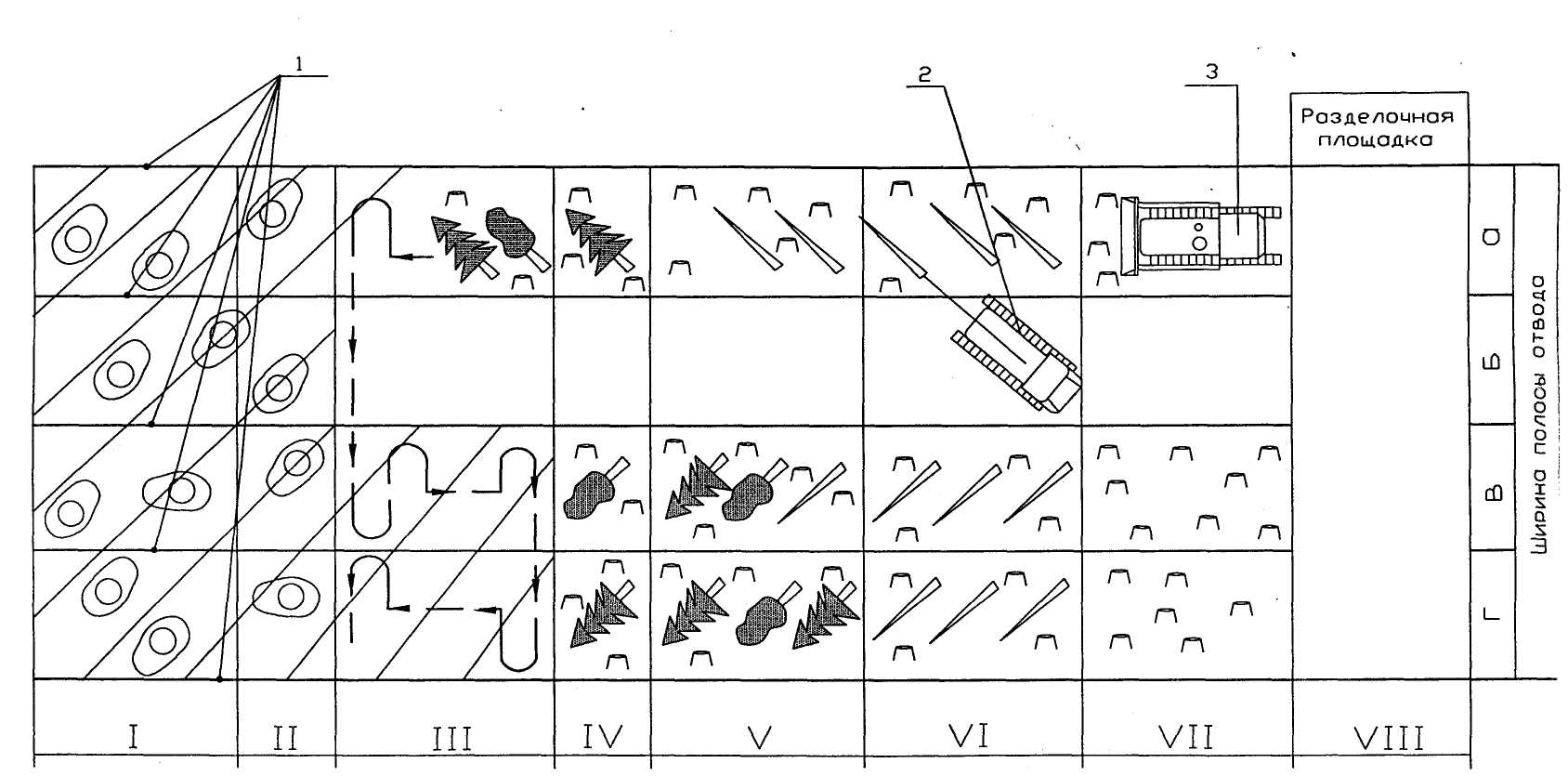 Рис.1 Схема расчистки полосы отвода от лесаа,в,г-захватки для валки леса; Б-трелевочныи валок; I-зона разметки ширины строительной полосы и волока; П-зона Безопасности 50м; Ill-зона валки леса; IV-зона Безопасности 50м; V-зона отрезки сучьев; VI -зона трелевка VII -зона корчевки пней и транспортировки их на Разделочную площадку; VIII-зона роскряжовки хлыстов, укладка Бревен в штабель. 1-затески,вешки; 2- тракторДТ-75; 3-бульдозерСнятие плодородного                                                                                     Перемещение плодородного                                      Разравнивание и уплотнениеслоя грунта	                                                                                                             слоя грунта	                                              плодородного слоя грунта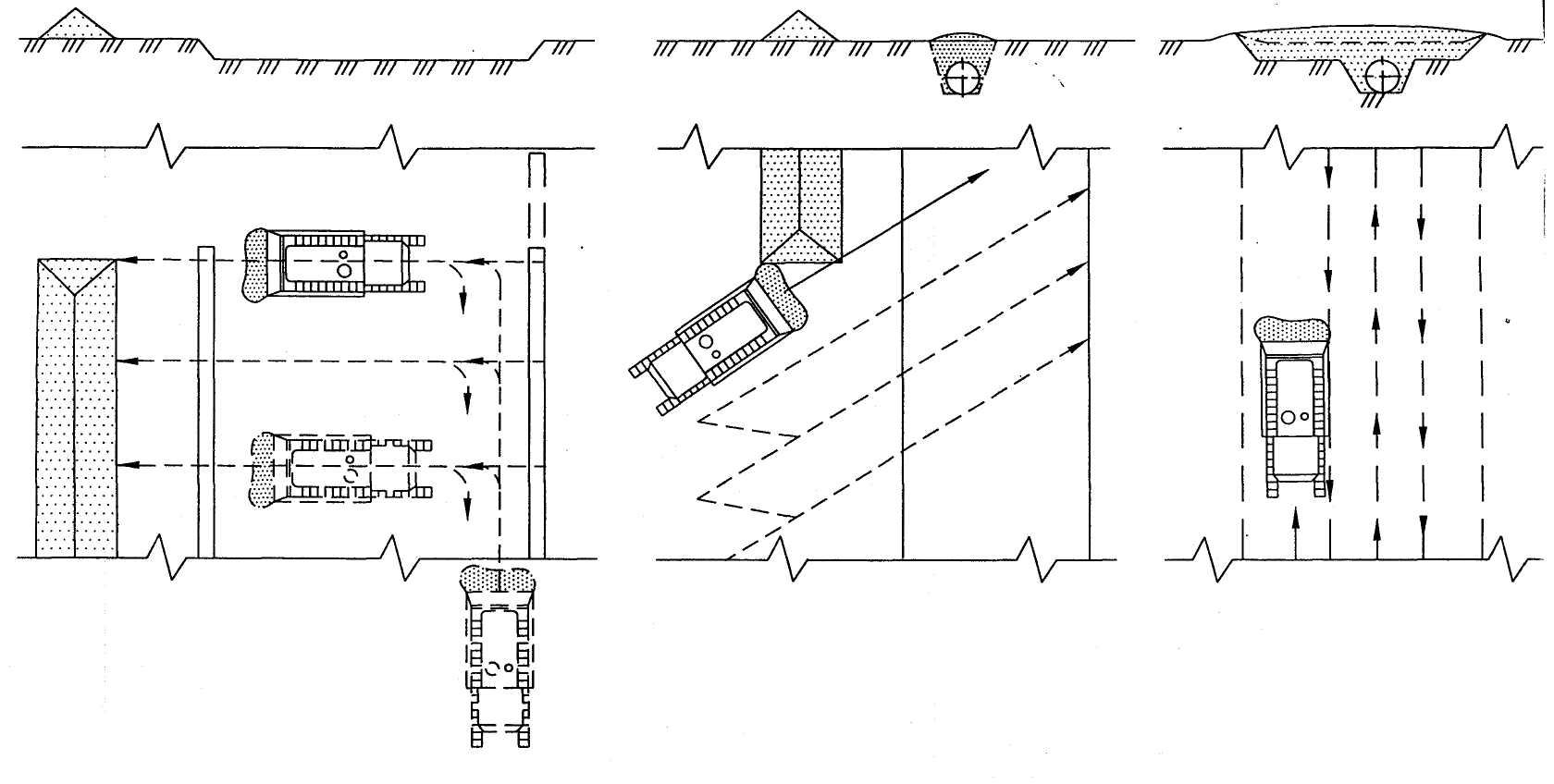 	Рис.2 Схема движения бульдозера при  рекультивации плодородного слоя грунтаРис.1 Схема расчистки полосы отвода от лесаа,в,г-захватки для валки леса; Б-трелевочныи валок; I-зона разметки ширины строительной полосы и волока; П-зона Безопасности 50м; Ill-зона валки леса; IV-зона Безопасности 50м; V-зона отрезки сучьев; VI -зона трелевка VII -зона корчевки пней и транспортировки их на Разделочную площадку; VIII-зона роскряжовки хлыстов, укладка Бревен в штабель. 1-затески,вешки; 2- тракторДТ-75; 3-бульдозерСнятие плодородного                                                                                     Перемещение плодородного                                      Разравнивание и уплотнениеслоя грунта	                                                                                                             слоя грунта	                                              плодородного слоя грунта	Рис.2 Схема движения бульдозера при  рекультивации плодородного слоя грунтаРис.1 Схема расчистки полосы отвода от лесаа,в,г-захватки для валки леса; Б-трелевочныи валок; I-зона разметки ширины строительной полосы и волока; П-зона Безопасности 50м; Ill-зона валки леса; IV-зона Безопасности 50м; V-зона отрезки сучьев; VI -зона трелевка VII -зона корчевки пней и транспортировки их на Разделочную площадку; VIII-зона роскряжовки хлыстов, укладка Бревен в штабель. 1-затески,вешки; 2- тракторДТ-75; 3-бульдозерСнятие плодородного                                                                                     Перемещение плодородного                                      Разравнивание и уплотнениеслоя грунта	                                                                                                             слоя грунта	                                              плодородного слоя грунта	Рис.2 Схема движения бульдозера при  рекультивации плодородного слоя грунтаРис.1 Схема расчистки полосы отвода от лесаа,в,г-захватки для валки леса; Б-трелевочныи валок; I-зона разметки ширины строительной полосы и волока; П-зона Безопасности 50м; Ill-зона валки леса; IV-зона Безопасности 50м; V-зона отрезки сучьев; VI -зона трелевка VII -зона корчевки пней и транспортировки их на Разделочную площадку; VIII-зона роскряжовки хлыстов, укладка Бревен в штабель. 1-затески,вешки; 2- тракторДТ-75; 3-бульдозерСнятие плодородного                                                                                     Перемещение плодородного                                      Разравнивание и уплотнениеслоя грунта	                                                                                                             слоя грунта	                                              плодородного слоя грунта	Рис.2 Схема движения бульдозера при  рекультивации плодородного слоя грунтаРис.1 Схема расчистки полосы отвода от лесаа,в,г-захватки для валки леса; Б-трелевочныи валок; I-зона разметки ширины строительной полосы и волока; П-зона Безопасности 50м; Ill-зона валки леса; IV-зона Безопасности 50м; V-зона отрезки сучьев; VI -зона трелевка VII -зона корчевки пней и транспортировки их на Разделочную площадку; VIII-зона роскряжовки хлыстов, укладка Бревен в штабель. 1-затески,вешки; 2- тракторДТ-75; 3-бульдозерСнятие плодородного                                                                                     Перемещение плодородного                                      Разравнивание и уплотнениеслоя грунта	                                                                                                             слоя грунта	                                              плодородного слоя грунта	Рис.2 Схема движения бульдозера при  рекультивации плодородного слоя грунтаРис.1 Схема расчистки полосы отвода от лесаа,в,г-захватки для валки леса; Б-трелевочныи валок; I-зона разметки ширины строительной полосы и волока; П-зона Безопасности 50м; Ill-зона валки леса; IV-зона Безопасности 50м; V-зона отрезки сучьев; VI -зона трелевка VII -зона корчевки пней и транспортировки их на Разделочную площадку; VIII-зона роскряжовки хлыстов, укладка Бревен в штабель. 1-затески,вешки; 2- тракторДТ-75; 3-бульдозерСнятие плодородного                                                                                     Перемещение плодородного                                      Разравнивание и уплотнениеслоя грунта	                                                                                                             слоя грунта	                                              плодородного слоя грунта	Рис.2 Схема движения бульдозера при  рекультивации плодородного слоя грунтаРис.1 Схема расчистки полосы отвода от лесаа,в,г-захватки для валки леса; Б-трелевочныи валок; I-зона разметки ширины строительной полосы и волока; П-зона Безопасности 50м; Ill-зона валки леса; IV-зона Безопасности 50м; V-зона отрезки сучьев; VI -зона трелевка VII -зона корчевки пней и транспортировки их на Разделочную площадку; VIII-зона роскряжовки хлыстов, укладка Бревен в штабель. 1-затески,вешки; 2- тракторДТ-75; 3-бульдозерСнятие плодородного                                                                                     Перемещение плодородного                                      Разравнивание и уплотнениеслоя грунта	                                                                                                             слоя грунта	                                              плодородного слоя грунта	Рис.2 Схема движения бульдозера при  рекультивации плодородного слоя грунтаРис.1 Схема расчистки полосы отвода от лесаа,в,г-захватки для валки леса; Б-трелевочныи валок; I-зона разметки ширины строительной полосы и волока; П-зона Безопасности 50м; Ill-зона валки леса; IV-зона Безопасности 50м; V-зона отрезки сучьев; VI -зона трелевка VII -зона корчевки пней и транспортировки их на Разделочную площадку; VIII-зона роскряжовки хлыстов, укладка Бревен в штабель. 1-затески,вешки; 2- тракторДТ-75; 3-бульдозерСнятие плодородного                                                                                     Перемещение плодородного                                      Разравнивание и уплотнениеслоя грунта	                                                                                                             слоя грунта	                                              плодородного слоя грунта	Рис.2 Схема движения бульдозера при  рекультивации плодородного слоя грунтаРис.1 Схема расчистки полосы отвода от лесаа,в,г-захватки для валки леса; Б-трелевочныи валок; I-зона разметки ширины строительной полосы и волока; П-зона Безопасности 50м; Ill-зона валки леса; IV-зона Безопасности 50м; V-зона отрезки сучьев; VI -зона трелевка VII -зона корчевки пней и транспортировки их на Разделочную площадку; VIII-зона роскряжовки хлыстов, укладка Бревен в штабель. 1-затески,вешки; 2- тракторДТ-75; 3-бульдозерСнятие плодородного                                                                                     Перемещение плодородного                                      Разравнивание и уплотнениеслоя грунта	                                                                                                             слоя грунта	                                              плодородного слоя грунта	Рис.2 Схема движения бульдозера при  рекультивации плодородного слоя грунтаРис.1 Схема расчистки полосы отвода от лесаа,в,г-захватки для валки леса; Б-трелевочныи валок; I-зона разметки ширины строительной полосы и волока; П-зона Безопасности 50м; Ill-зона валки леса; IV-зона Безопасности 50м; V-зона отрезки сучьев; VI -зона трелевка VII -зона корчевки пней и транспортировки их на Разделочную площадку; VIII-зона роскряжовки хлыстов, укладка Бревен в штабель. 1-затески,вешки; 2- тракторДТ-75; 3-бульдозерСнятие плодородного                                                                                     Перемещение плодородного                                      Разравнивание и уплотнениеслоя грунта	                                                                                                             слоя грунта	                                              плодородного слоя грунта	Рис.2 Схема движения бульдозера при  рекультивации плодородного слоя грунтаРис.1 Схема расчистки полосы отвода от лесаа,в,г-захватки для валки леса; Б-трелевочныи валок; I-зона разметки ширины строительной полосы и волока; П-зона Безопасности 50м; Ill-зона валки леса; IV-зона Безопасности 50м; V-зона отрезки сучьев; VI -зона трелевка VII -зона корчевки пней и транспортировки их на Разделочную площадку; VIII-зона роскряжовки хлыстов, укладка Бревен в штабель. 1-затески,вешки; 2- тракторДТ-75; 3-бульдозерСнятие плодородного                                                                                     Перемещение плодородного                                      Разравнивание и уплотнениеслоя грунта	                                                                                                             слоя грунта	                                              плодородного слоя грунта	Рис.2 Схема движения бульдозера при  рекультивации плодородного слоя грунтаИсполнительная документация, оформляемая при производстве работ и по результатам контроляИсполнительная документация, оформляемая при производстве работ и по результатам контроляИсполнительная документация, оформляемая при производстве работ и по результатам контроляИсполнительная документация, оформляемая при производстве работ и по результатам контроляИсполнительная документация, оформляемая при производстве работ и по результатам контроляИсполнительная документация, оформляемая при производстве работ и по результатам контроляИсполнительная документация, оформляемая при производстве работ и по результатам контроляИсполнительная документация, оформляемая при производстве работ и по результатам контроляИсполнительная документация, оформляемая при производстве работ и по результатам контроляИсполнительная документация, оформляемая при производстве работ и по результатам контроляИсполнительная документация, оформляемая при производстве работ и по результатам контроля№Наименование документаНаименование документаНаименование документаЭтап работ, когда оформляется документЭтап работ, когда оформляется документЭтап работ, когда оформляется документЭтап работ, когда оформляется документЛица, подписывающие документЛица, подписывающие документЛица, подписывающие документ1Общий журнал работ.Общий журнал работ.Общий журнал работ.В процессе каждого технологического этапа работВ процессе каждого технологического этапа работВ процессе каждого технологического этапа работВ процессе каждого технологического этапа работответственный за производство работответственный за производство работответственный за производство работ2Журнал замечаний и предложенийЖурнал замечаний и предложенийЖурнал замечаний и предложенийПри наличии замечанийПри наличии замечанийПри наличии замечанийПри наличии замечанийИнженер СКК ответственный за производство; инженер СК и ТН заказчика Инженер СКК ответственный за производство; инженер СК и ТН заказчика Инженер СКК ответственный за производство; инженер СК и ТН заказчика 3Журнал строительного контроля подрядчикаЖурнал строительного контроля подрядчикаЖурнал строительного контроля подрядчикаВ процессе каждого технологического этапа работВ процессе каждого технологического этапа работВ процессе каждого технологического этапа работВ процессе каждого технологического этапа работИнженер СКК ответственный за производство;Инженер СКК ответственный за производство;Инженер СКК ответственный за производство;4Акт освидетельствования скрытых работАкт освидетельствования скрытых работАкт освидетельствования скрытых работПосле приемке выполненных работПосле приемке выполненных работПосле приемке выполненных работПосле приемке выполненных работответственный за производство, инженер ТН заказчика, представитель заказчикаответственный за производство, инженер ТН заказчика, представитель заказчикаответственный за производство, инженер ТН заказчика, представитель заказчика5Исполнительная геодезическая схемаИсполнительная геодезическая схемаИсполнительная геодезическая схемаПосле приемке выполненных работПосле приемке выполненных работПосле приемке выполненных работПосле приемке выполненных работответственный за производство, геодезист, инженер ТН заказчика, представитель заказчикаответственный за производство, геодезист, инженер ТН заказчика, представитель заказчикаответственный за производство, геодезист, инженер ТН заказчика, представитель заказчика6Журнал земляных работЖурнал земляных работЖурнал земляных работВ процессе каждого технологического этапа работВ процессе каждого технологического этапа работВ процессе каждого технологического этапа работВ процессе каждого технологического этапа работответственный за производство работответственный за производство работответственный за производство работ№Ф.И.О. лица для ознакомленияСтруктурное подразделение, должностьПодпись за ознакомление с документом, дата